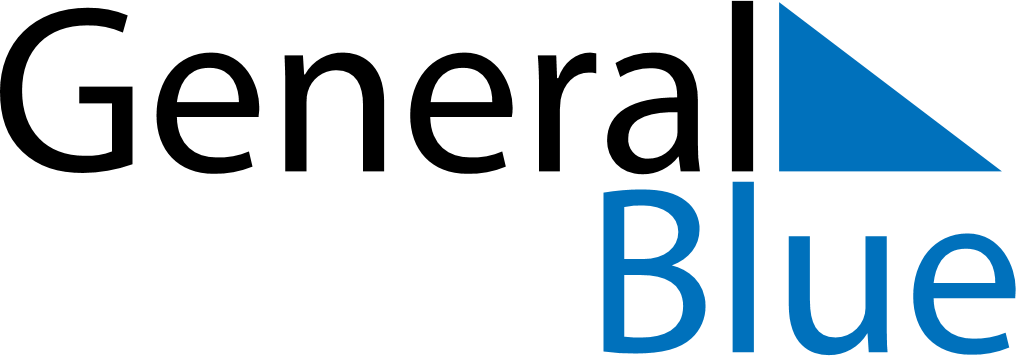 March 2025March 2025March 2025JamaicaJamaicaSUNMONTUEWEDTHUFRISAT12345678Ash Wednesday910111213141516171819202122232425262728293031